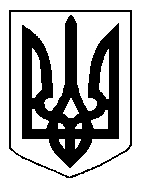 БІЛОЦЕРКІВСЬКА МІСЬКА РАДА	КИЇВСЬКОЇ ОБЛАСТІ	Р І Ш Е Н Н Я

від  30 травня 2019 року                                                                        № 3871-71-VIIПро припинення права постійного користуванняземельними ділянками відділу Білоцерківської міської ради з питань фізичної культури та спортуРозглянувши звернення постійної комісії з питань земельних відносин та земельного кадастру, планування території, будівництва, архітектури, охорони пам’яток, історичного середовища та благоустрою до міського голови від 24.04.2019 року №193/2-17, протокол постійної комісії з питань  земельних відносин та земельного кадастру, планування території, будівництва, архітектури, охорони пам’яток, історичного середовища та благоустрою від 23.04.2019 року №175, заяви Управління з питань молоді та спорту Білоцерківської міської ради (правонаступник відділу Білоцерківської міської ради з питань фізичної культури та спорту) від 18 квітня 2019 року №2433, №2432, відповідно до ст. 12, п. в) ч.1 ст. 141 Земельного кодексу України, п. 34 ч. 1 ст. 26 Закону України «Про місцеве самоврядування в Україні», міська рада вирішила:1. Припинити право постійного користування земельними ділянками з цільовим призначенням 07.02. Для будівництва та обслуговування об’єктів фізичної культури і спорту відділу Білоцерківської міської ради з питань фізичної культури та спорту яке виникло на підставі підпункту 12.1. пункту 12 рішення Білоцерківської міської ради від 25 квітня 2013 року № 951-41-VI «Про оформлення правовстановлюючих документів на земельні ділянки юридичним  особам та фізичним особам-підприємцям»  відповідно до п. в) ч.1 ст. 141 Земельного кодексу України, а саме: припинення діяльності релігійних організацій, державних чи комунальних підприємств, установ та організацій:1.1. за адресою: вулиця Сонячна, 4, площею 1,2458 га, кадастровий номер: 3210300000:03:026:0103 – право постійного користування зареєстроване в Державному реєстрі речових прав на нерухоме майно, як інше речове право 26 лютого 2014 року за №4969809;1.2. за адресою: вулиця Сонячна, 2, площею 1,9077 га, кадастровий номер: 3210300000:03:026:0102 – право постійного користування зареєстроване в Державному реєстрі речових прав на нерухоме майно, як інше речове право 26 лютого 2014 року за №4969657;2. Особі, зазначеній в цьому рішенні, зареєструвати припинення права постійного користування земельними ділянками в порядку, визначеному чинним законодавством України.3. Контроль за виконанням цього рішення покласти на постійну комісію з питань  земельних відносин та земельного кадастру, планування території, будівництва, архітектури, охорони пам’яток, історичного середовища та благоустрою.Міський голова					                               Г. Дикий